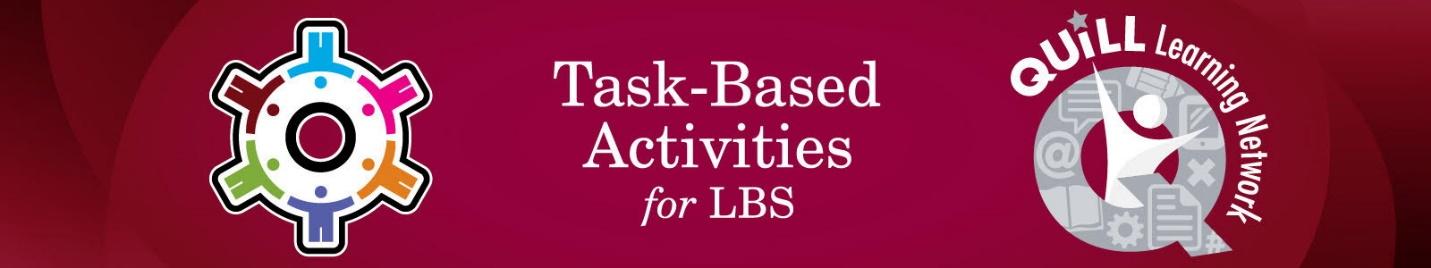 Practitioner submitted task: Prepared for the Project, Teaching to Fish (Build Tasks) Integrating OALCF Task Development within Ontario’s Literacy Programs (2014)Task Title: Write a HaikuOALCF Cover Sheet – Practitioner Copy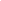 Learner Name: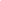 Date Started (m/d/yyyy):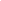 Date Completed (m/d/yyyy):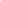 Successful Completion:  Yes  	No  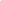 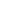 Task Description: After reviewing examples of both traditional and modern style haiku, and practising breaking words into syllables, learners will write their own haiku.Competency: A: Find and Use Information, B: Communicate ideas and informationTask Groups: A1: Read continuous text, B2: Write continuous text, B4: Express oneself creativelyLevel Indicators:A1.3: Read longer texts to connect, evaluate and integrate ideas and informationB2.2:	Write texts to explain and describe information and ideas	B4: Express oneself creatively, such as by writing journal entries, telling a story and creating artPerformance Descriptors: See chart on last pageMaterials Required: Haiku handout for learnersNotes for Practitioners: All of the information that students need is on the Haiku hand out, however, this activity is most effective when learners themselves read the poems out loud to the class, and participate in discussions after each poem. The questions were included to provide a way to assess the learner’s completion of the A1.3 performance descriptors, but depending upon the size of your class, it may be possible to assess the learning through oral responses. Learners may need some review about syllables. You may want to give them an opportunity to practise breaking words into syllables. Start with items in the classroom and have them count syllables as they say the words.If your learners are up to it, have them read their haiku out loud for the rest of the class once they are written.  HaikuHaiku is a kind of poetry that started in Japan around the year 1650. Haiku are very short poems; each haiku is only three lines long. Because they are short, haiku usually focus on a single image. In traditional haiku, this is usually an image from nature that can be associated with a particular season. Usually, these images imply a deeper meaning. The following are examples of traditional style haiku:If you look closely, you will notice that the first line of each poem has five syllables, or distinct units of sound. The second line has seven syllables, and the last line has five. Haiku that are written in the Japanese language follow slightly different rules, but this is the accepted format for writing haiku in English.Modern HaikuModern style haiku use the same format as more traditional haiku, but sometimes use images from outside the world of nature or discuss different types of ideas. Many modern haiku are meant to be funny. Take a look at the following haiku:Work SheetTask 1A: Choose one of the Haiku poems (not modern haiku). What season do you think of when you read this poem? Why?Answer: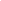 Task 1B: How does the poem you chose make you feel? Why?Answer: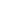 Task 2: Which style of haiku do you prefer, traditional or modern? Why?Answer: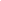 Task 3: Now that you know what a haiku looks like, and you’ve seen some examples, try writing a haiku of your own; it can be traditional or modern. Writing haiku takes practice; you may want to write two or three in order to find one that you really like.Answer: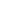 Performance Descriptors 1This task: Was successfully completed        Needs to be tried again  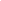 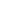 Performance Descriptors 2Learner Comments: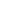 Instructor (print):					Learner (print):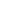 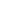 Goal Path:EmploymentApprenticeshipSecondary School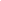 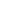 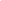 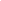 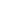 Post SecondaryIndependenceThe grass grows greener;With each day that passes by,The world is reborn.The snow has returned,Like a shroud upon the worldAs nights grow longer.She collects dead pensTo recapture the lost inkOf dreams unwritten.Opening windowsOn an air conditioned bus;People are stupid.LevelsPerformance DescriptorsNeeds WorkCompletes task with support from practitionerCompletes task independentlyA1.3Integrates several pieces of information from textsA1.3Infers meaning which is not explicit in textsA1.3Makes meaning of short, creative textsB2.2Writes texts to explain and describeB2.2Begins to sequence writing with some attention to organizing principlesB2.2Begins to organize writing to communicate effectivelyB4The tasks in this task group are not rated for complexity